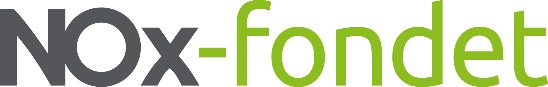 Application for support for measurement of NOx-emissions from vessels and mobile offshore rigsAdditional information regarding measurement of vessels:Vessels/ offshore drilling rigs: The NOx Fund may grant support to measurements of NOx emissions from ships affiliated to the Fund conducted during 2018-2025 with up to NOK 60 000 per ship and up to NOK 100 000 per rig, maximum of up to 70% of the costs. The support will be paid in Norwegian kroner (NOK) once the measurement report is submitted. NOx measurement on ships / movable rigs with SCR: The NOx Fund may grant support to measurements of NOx emissions from ships affiliated to the Fund conducted during 2018-2025 with up to NOK 60 000 per ship and up to NOK 100 000 per rig, maximum of up to 70% of the costs.	NH3 measurement is supported with up to NOK 25 000 per vessel / rig, a maximum of 70% of the costs 	Extra NOx and NH3 measurement can be added with NOK 3 000 per engine. The support is paid when 	a measurement report from an accredited company is available.Attachment 1:	Measurement reportAttachment 2:	InvoiceGeneral information General information General information General information General information Company nameCompany nameCompany nameCompany nameOrganisation number:Postal addressPostal addressPostal addressPostal codeCityContact personContact personContact personContact personContact personTelephone numberMobile phone number E-mail addressE-mail addressE-mail addressMeasurement of emissions from vessel or mobile rig Measurement of emissions from vessel or mobile rig Measurement of emissions from vessel or mobile rig Measurement of emissions from vessel or mobile rig Measurement of emissions from vessel or mobile rig Measurement of emissions from vessel or mobile rig Name of ship or rig Name of ship or rig Name of ship or rig Name of ship or rig IMO numberIMO numberMeasurement conducted by
Measurement conducted by
 Date for measurement Date for measurement Date for measurement Date for measurementCost of measurement [NOK]Cost of measurement [NOK]Applied amount [NOK]Applied amount [NOK]Applied amount [NOK]Applied amount [NOK]Measured emission factor from source 1 (g NOx/kg fuel)Measured NH3 (ppm) from source 1 Measured NH3 (ppm) from source 1 Emission source 
  Main engine  Aux. engineEmission source 
  Main engine  Aux. engineEngine size (kW) Engine size (kW) Measured emissions from source 2 (g NOx/kg fuel)Measured NH3 (ppm) from source 2 Measured NH3 (ppm) from source 2 Emission source    Main engine   Aux. engineEmission source    Main engine   Aux. engineEngine size (kW) Engine size (kW) Measured emissions from source 3 (g NOx/kg fuel)Measured NH3 (ppm) from source 3 Measured NH3 (ppm) from source 3 Emission source    Main engine   Aux. engineEmission source    Main engine   Aux. engineEngine size (kW) Engine size (kW) Measured emissions from source 4 (g NOx/kg fuel)Measured NH3 (ppm) from source 4 Measured NH3 (ppm) from source 4 Emission source    Main engine   Aux. engineEmission source    Main engine   Aux. engineEngine size (kW) Engine size (kW) Aggregated emission factor Aggregated emission factor Aggregated emission factor Aggregated emission factor Aggregated emission factor Aggregated emission factor Purpose of the emission measurement Single measurement to determine emission factor Emission measurement to determine emission factor in connection with NOx reduction measure  Measurement due to replacement of catalyst elements Measurement due to the requirement to measure NOx emissions every fifth year to obtain support to urea consumption on SCR systems

On ships with several similar engines, measurements shall as a minimum be conducted on the same engine as the original measurement. In such cases the applicant must verify the following (please tick below): All SCR systems on board are subject to the same monitoring and maintenance as the measured engine Continuous measurement system (if installed) or other operating control shows satisfactory NOx emissions from all engines and good functionality on all its SCR systemsThe criterion for approved measurement every fifth years will not be met if these boxes are not ticked.Bank account number for payment of supportBank account number for payment of supportName of bankAccount number IBAN number (if a non-Norwegian bank is used)SWIFT code (if a non-Norwegian bank is used)SignatureSignatureSignatureDateName in capital lettersName in capital letters